zastavili v Hrochově Týnci. V prodejně pana M. Novotného jsme si nakoupili dobré masíčko. Každý dostal jako pozornost zabíjačkovou polévku. Byla moc dobrá, děkujeme. Ve vedlejší prodejně jsme poseděli při kafíčku a také si něco nakoupili. Ještě jsme stihli prohlídku vánočních svícnů a věnečků. Byl to hezký výlet, všichni byli spokojeni.                                                        Majka Forštová  Vánoční besídka  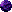 Obecní úřad Horka s Klubem seniorů uspořádali 10. 12. 2018 vánoční besídku s Mikulášem v místním hostinci. Poprvé se nám předvedly děti z dětské skupiny (školky) s krátkým programem. Následoval hodinový koncert ZUŠ Chrast. Byla zde také možnost si koupit z malé výstavky nějakou věc (bižuterii, ozdobné a vánoční svíčky). Každý z účinkujících dětí dostal od Mikuláše dárek, každý z přítomných kávu, čaj a vánoční cukroví. Přišlo se podívat dost Horečáků, což nás potěšilo. Dík patří Mikuláši, sponzorům a šikovným děvčatům z Klubu seniorů, které napekly zákusky, připravily prostředí a teplo. Když se chce, dílo se vydaří. Máme hezkou vzpomínku na advent roku 2018.        Libuše Dvořáková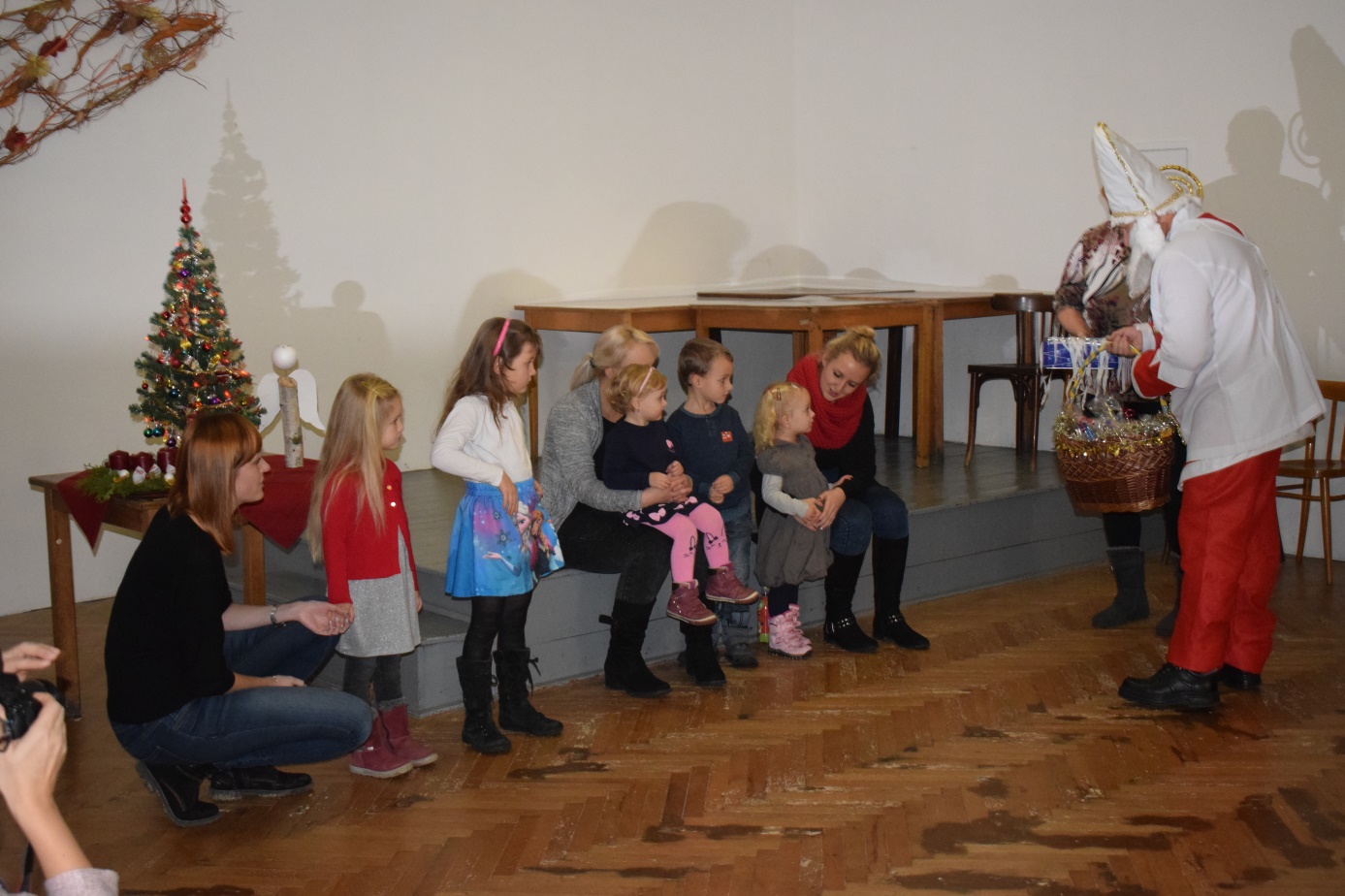 Číslo 1 (107)                                                                               leden - únor                                              Zpravodaj klubu seniorů Horka  Plán činnosti na rok 2019  Pravidelné posezení u kávy každé pondělíBlahopřání členům klubu k narozeninámV sobotu 23. 2. 2019 od 16.00 hodin pořádáme v místní prodejně pravidelný turnaj v karetní hře „Prší“ Beseda s učitelem autoškoly, novinky v předpisech silničního provozuMezinárodní den ženJarní výstavy v Lysé nad Labem V dubnu, ti co měli zájem, navštíví v hudebním divadle Karlín v Praze operetu „POLSKÁ KREV“Kosmetika a parafínové zábaly rukou před velikonocemiJarní charitativní sbírka pro Diakonii BroumovVýstavy v OlomouciÚčast na lampionovém průvodu v květnu a říjnuMájové mše svaté a úklid kapličky vždy před mšíCelodenní výlet autobusem v květnuJednodenní výlety vlakem (podle zájmu)Výlet malým autobusem po blízkém okolíPrázdninové opékání buřtůPouťová mše svatá v červenciPosvícenská mše svatá v záříOpékání buřtů na dětském hřišti v záříMezinárodní den seniorů v říjnuVýlet do Polska v říjnuKosmetika a parafínové zábaly v listopaduAdventní výstava v Chroustovicích v listopaduSlavnostní ukončení roku 2019Schváleno výborovou schůzí 17. 12. 2018Změna programu vyhrazena  Přání  Vážení a milí, do roku 2019 Vám všem přeji především zdraví, klidný a porozuměním naplněný celý rok. Mějte hodně sil, ať se můžete účastnit našich akcí. Přeji Vám, ať máte vždy nablízku nějakou tu pomocnou ruku, která pomůže. Žijte šťastně v kruhu svých přátel a Vašich rodin.                                               A. Jará  Blahopřání  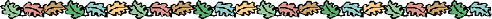 Vám všem, kteří jste spatřili světlo světa v lednu a únoru     10. 1. Šimková Dagmar                         30. 1. Michálková Míla     16. 1. Zlesáková Eliška                            2. 2. Šuhájek Oldřich     17. 1. Nejtková Věra                              28. 2. Dvořáková Libuše     20. 1. Nepivoda ČeněkInformace z výborové schůze konané 17. 12. 2018Přítomni: pí. Hodanová, Krausová, Jará, Zdražilová, Dvořáková, Černá, Forštová, p. Hodan  Omluvena: pí. MoudráRozdělili jsme si úkoly na zajištění rozloučení s rokem 2018. Sestavili jsme plán činnosti na příští rok a schválili obsah zpravodaje č.1/2019  Turnaj v karetní hře „Prší“.     Dne 17. listopadu od 16.00 hod. byl v místním bistru organizován další z oblíbených turnajů ve hře „Prší“. Přihlásilo se 23 hráčů. Hrálo se na čtyři kola po 45 minutách. Před každým kolem se losovalo, tak že se hráči u stolů pokaždé vystřídali. V průběhu hry bylo podáváno občerstvení a po dvou kolech byla přestávka na večeři. Po ukončení hry bylo vyhlášeno pořadí.  Na prvních třech místech se umístili, Horáková Nela, Doležal Petr, Horáková Aneta. Výhercům blahopřejeme a všem ostatním děkujeme, že si přišli zahrát a dobře se pobavit. Děkujeme také panu Nepivodovi za poskytnutí prostor, dobré jídlo a pití.	                                                                                               Jarda Hodan	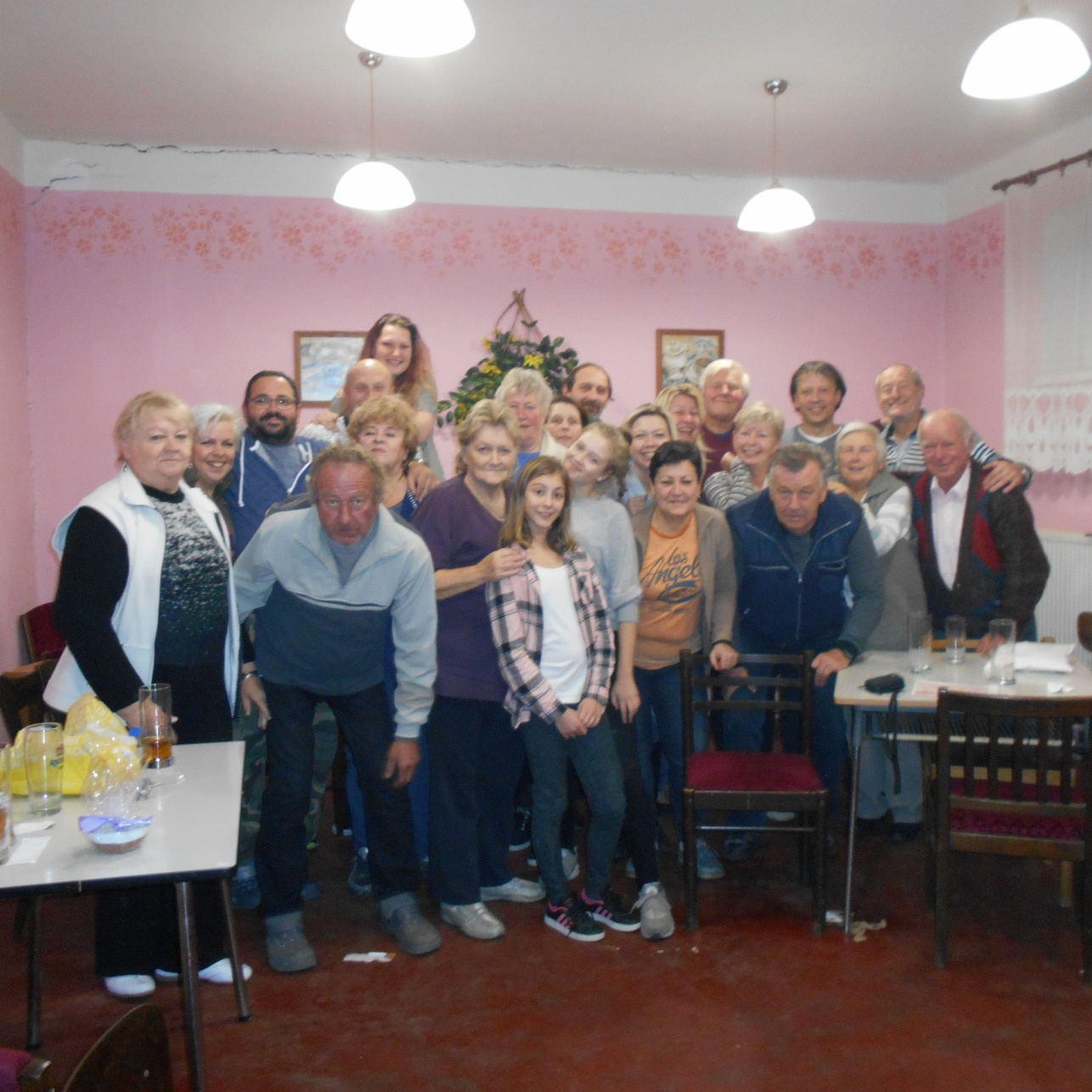   Děti ráje  V sobotu 3. 11. 2018 jsme odjeli malým autobusem do Pardubic na muzikál „Děti ráje“. Příjemná pro nás byla doprava autobusem přímo před zimní stadion, kde muzikál probíhal. Také po skončení jsme odjížděli od stadionu.   Kosmetika a parafínové zábaly  Zpestřením našich setkání v klubu se již několikátý rok stala nabídka kosmetiky a také ošetření rukou parafínovými zábaly. Letos tato akce proběhla 19. 11. 2018. Dříve k nám docházela paní M. Čečetková. Nyní v této nabídce pokračuje paní L. Hrnčířová. Děkujeme za tuto možnost a setkání  Adventní trhy v Chroustovicích  Naší tradicí se stala návštěva adventních trhů. Také letos jsme 30. 11. 2018 jeli malým autobusem do Chroustovic. Při zpáteční cestě jsme se stejně jako loni Program                                    Vede                                     SlužbaProgram                                    Vede                                     SlužbaProgram                                    Vede                                     SlužbaProgram                                    Vede                                     Služba7. 1. (896) kavárnička7. 1. (896) kavárničkapí. Jarápí. Forštová14. 1.(897) kavárnička14. 1.(897) kavárničkapí. Dvořákovápí. Zdražilová21. 1.(898) kavárnička21. 1.(898) kavárničkapí. Černápí. Šimková28. 1. (899) kavárnička28. 1. (899) kavárničkapí. Forštovápí. Velendorfová4. 2. (900) kavárnička4. 2. (900) kavárničkapí. Zdražilovápí. Hejská11. 2. ( 901) kavárnička11. 2. ( 901) kavárničkapí. Šimkovápí. Dvořáková, výbor 15.1518. 2. (902) kavárnička18. 2. (902) kavárničkapí. Velendorfovápí. Jará25. 2. (903) kavárnička25. 2. (903) kavárničkapí. Hejskápí. Černá